Основной Государственный Экзамен по МАТЕМАТИКЕ, 9 классИнструкция по выполнению работыРабота состоит из двух модулей: «Алгебра» и «Геометрия». Bceгo в работе 26 заданий. Модуль «Алгебра» содержит семнадцать заданий:в части  1 —  четырнадцать  заданий;  в части  2 — три задания. Модуль«Геометрия» содержит  девять  заданий:  в  части  1 — шесть  заданий;  в части 2  — три задания.На выполнение экзаменационной работы по математике отводится 3 часа 55 минут (235 минут).Ответы к заданиям 2, 3, 14 запишите в бланк ответов № 1 в виде одной цифры, которая соответствует номеру правильного ответа.Для остальных заданий части 1 ответом является число или последовательность цифр. Ответ запишите в поле ответа в тексте работы, а затем перенесите в бланк ответов № 1. Если  в ответе  получена обыкновенная  дробь,  обратите  её  в десятичную.Решения  заданий  части  2 и ответы  к  ним запишите  на  бланке ответов № 2. Задания можно выполнять в любом порядке,  начиная  с любогомодуля.  Текст задания  переписывать  не надо, необходимо  только указатьегономер.Сначала выполняйте задания части 1. Начать советуем с тех заданий, которые вызывают у Вас меньше затруднений, затем переходите к другим заданиям.  Для экономии времени  пропускайте  задание, которое неЧасть 1 	Модуль «Алгебра»	  Найдите значение выражения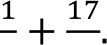 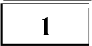 5	10Ответ:   	  В  таблице   приведены   нормативы   по  прыжкам   с  места   для   учащихся 11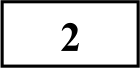 класса.Какую отметку получит девочка, прыгнувшая на 167 см?удаётся выполнить сразу, и переходите к следующему. Если у Вас  останется время, Вы сможете вернуться к пропущенным заданиям.При выполнении части 1 все необходимые вычисления, преобразования выполняйте в черновике. Записи в черновикене учитываются  при оценивании  работы. Если задание  содержит рисунок,1) отметка «5»3) отметка «3»Ответ:2) отметка «4»4) норматив не выполнен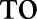 на нём непосредственно в тексте работы можно выполнять необходимые Вам построения. Рекомендуем внимательно читать условие и проводить проверку полученного ответа.При выполнении работы Вы можете воспользоваться справочными материалами, выданными вместе с вариантом.Баллы, полученные Вами за выполненные задания, суммируются.  На  координатной  прямой отмечены точки  А,  В,  С  и  D.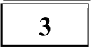 .4	В	С	D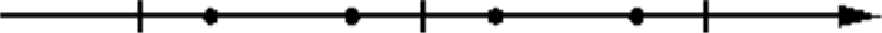 7	8	9Одна из них соответствует  числу  3  . Какая это  точка?7Постарайтесь выполнить как можно больше заданий и набрать наибольшее количество баллов.точка АОтвет:точка В	3) точка С	4)  точка DЖелаем успеха.!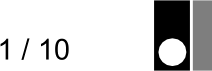 числом?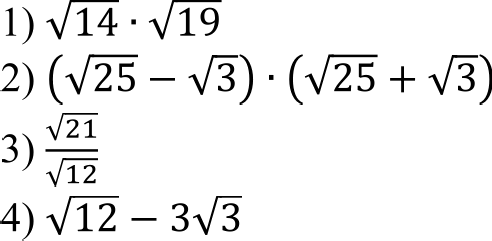 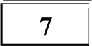 Ответ:   	  На графике показано изменение температуры воздуха на протяжении трёх суток. По горизонтали указывается дата и время, по вертикали — значение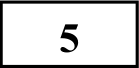 температуры  в  градусах  Цельсия.  Определите  по  графику наибольшуютемпературу  воздуха  8 августа.  Ответ  дайте в градусах Цельсия.	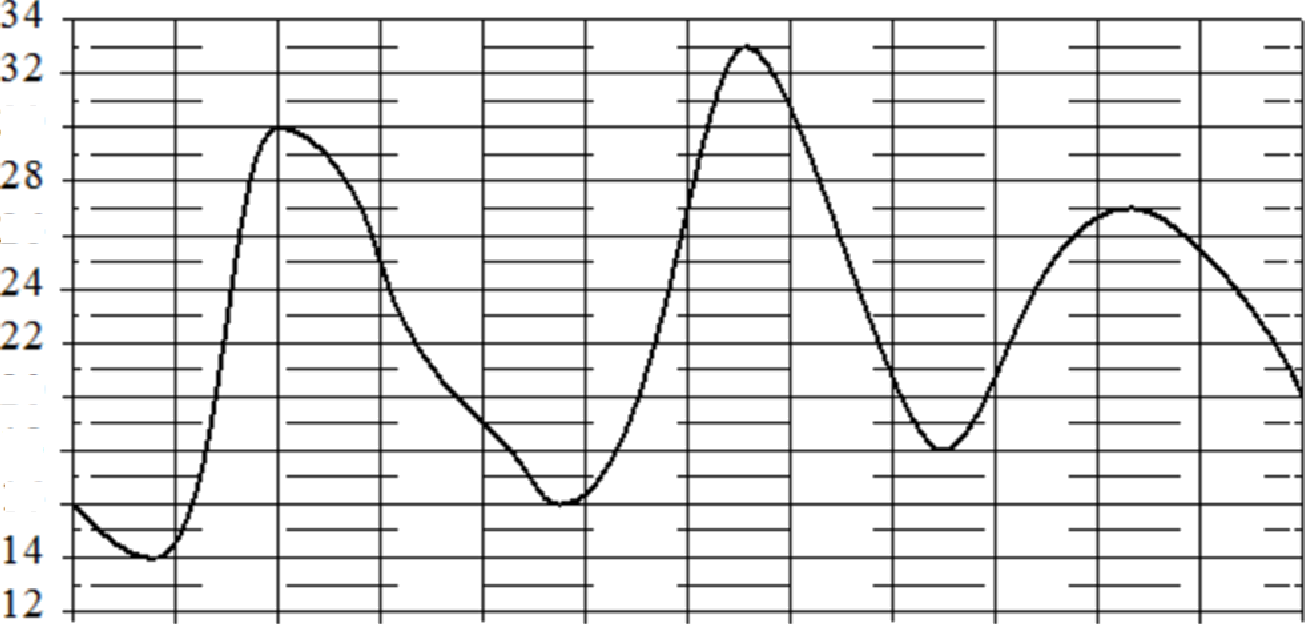 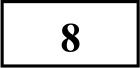 3026201 81600:Ф Ф:00 12:00 18:00 Ф:00 06:00 12:00 18:00 Ф:00 06:00 12:00 18:00 Ф:00? авг  аа	8 авщ'аа	9 авщ'ааОтвет:   	6s  +  1 = —4x.Ответ:   	Плата за телефон составляет 340 рублей в месяц. В следующем году она увеличится на 20%. Сколько рублей придётся платить ежемесячно за телефон в следующем году?Ответ:   	На диаграмме показано содержание питательных веществ в молочном шоколаде. Определите по диаграмме, содержание каких веществ преобладает.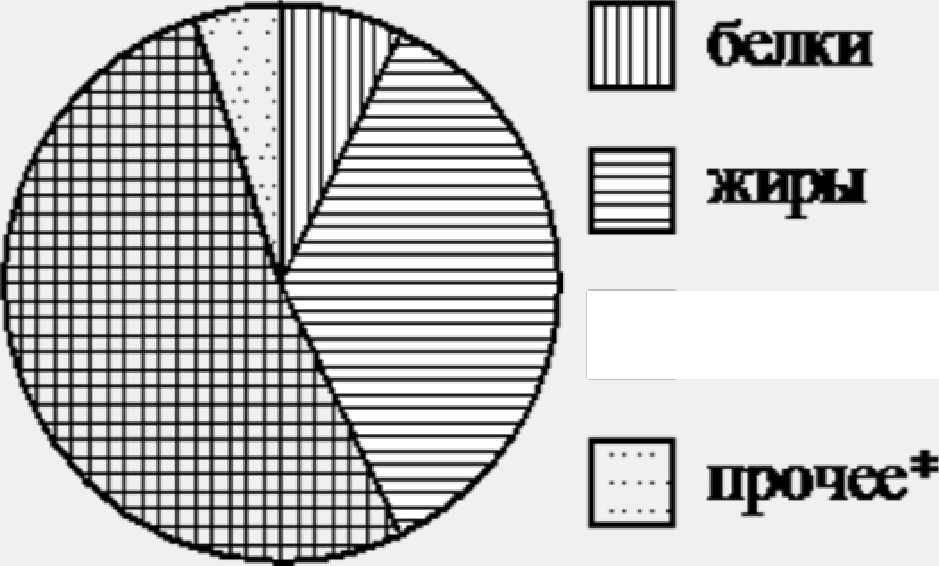 јтглеводы*к прочему относятся вода, витамины и минеральные веществабелкижирыуглеводыпрочееВ ответе запишите номер выбранного варианта ответа.Ответ:   	  На тарелке лежат одинаковые на вид пирожки: 4 с мясом, 8 с капустой и 3 с вишней. Петя наугад берёт один пирожок. Найдите вероятность того, что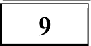 пирожок окажется с вишней.Ответ:   	130	Остановите соответствие между графиками функций и формулами, которые их задают.ГРАФИКАГРАФИКИ А)	                                                              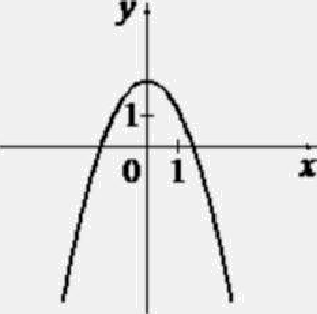 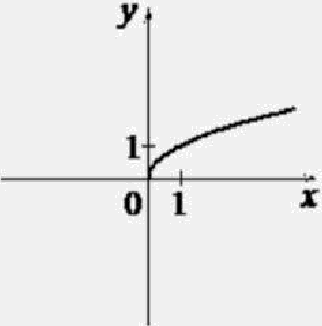 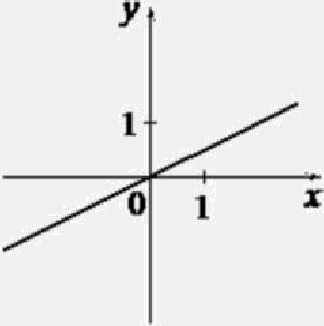 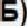 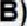 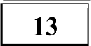 134В фирме «Эх, прокачу!» стоимость поездки на такси (в рублях) длительностью более 5 минут рассчитывается по формулеС —— 150	+ 11(t — 5),   где  t — длительность  поездки (в минутах). Пользуясь этой формулой,  рассчитайте  стоимость  15-минутной  поездки.  Ответ  дайте врублях.	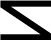 Ответ:   	Скажите решение неравенства 8x  — 8  >  7x +  6.1) (—m; 14)2) (14; -Pm)3) (—2; —bm)ФОРМУЛЫу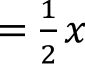 у = 2 — xiОтвет: 	Модуль «Геожетрия»	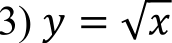 В таблице под каждой буквой укажите соответствующий номер.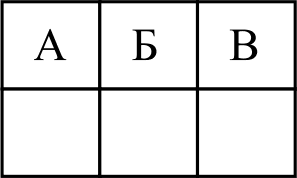 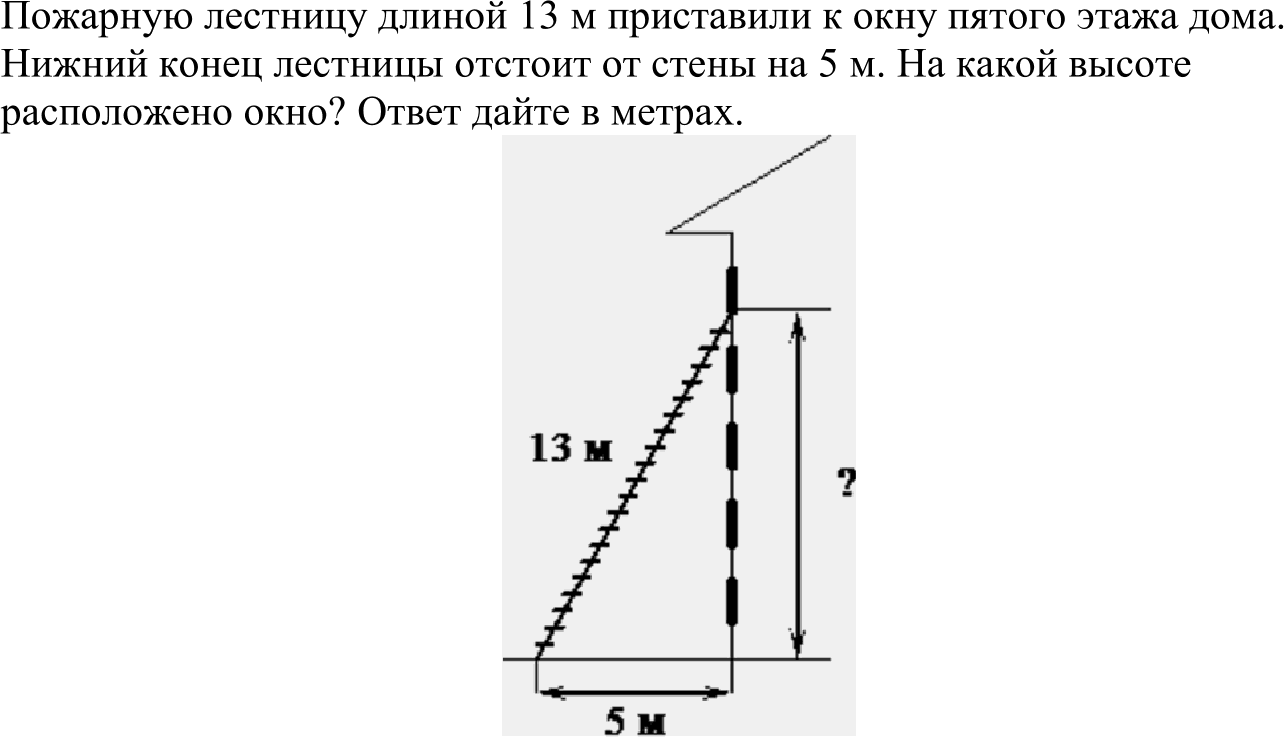 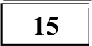 Ответ:  Выписаны первые три члена арифметической прогрессии: 30; 27; 24; .. .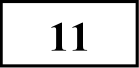 Найдите 5-й член этой прогрессии.Ответ:   	12	Наи_ дите значение выраженияп'  —g81При п  = 1,5.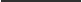 Ответ:   	Ответ:   	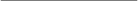 Один из острых углов прямоугольного треугольника равен 34°. Найдите его другой острый угол. Ответ дайте в градусах.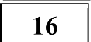 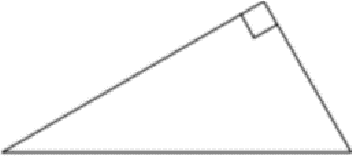 Ответ:   	  Треугольник  ABC  вписан в окружность  с центром  в точке  О. Точки О  п С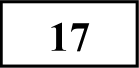 лежат в одной полуплоскости относительно прямой AB. Найдите угол ACB,если угол AOB равен 27°. Ответ дайте в градусах.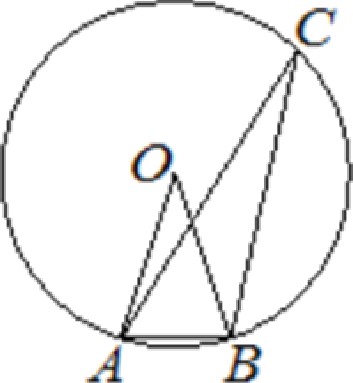 Ответ:   	  Сторона треугольника равна 14, а высота, проведённая к этой стороне, равна 31. Найдите площадь этого треугольника.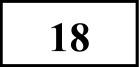 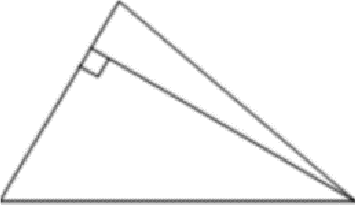 Ответ:   	139231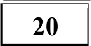 На клетчатой бумаге с размером клетки 1  х 1 отмечены три точки: А, В иС. Найдите расстояние от точки А до середины отрезка BC.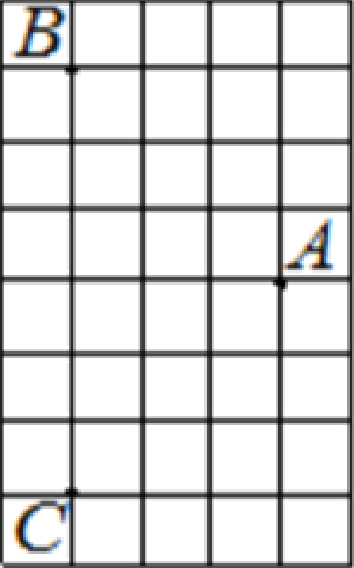 Ответ:   	Какие из следующих утверждений верны?Боковые стороны любой трапеции равны.В параллелограмме есть два равных угла.Длина гипотенузы прямоугольного треугольника меньше суммы длин его катетов.Ответ:   	Частъ 2 	Модуль «Алгеdра»	Решите уравнение х З  +  33 2  =  16х   + 48.232	Первую половину пути автомобиль проехал со скоростью 55 км/ч, а вторую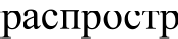 — со скоростью 70 км/ч. Найдите среднюю скорость автомобиля напротяжении всего пути.Постройте  график функции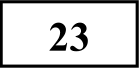 y=—4—x+1 ,2+,-234236Определите, при каких значениях m прямая у = m не имеет с графиком общих точек. 	«Т'еотетрия»	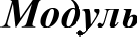 Отрезки  AB  и DC лежат на параллельных  прямых, а отрезки  AC и  BDпересекаются в точке М. Найдите MC, если AB —— 14, DC —— 42, AC —— 52.Биссектрисы углов А и D параллелограмма ABCD пересекаются в точке К,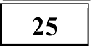 лежащей на стороне BC. Докажите, что У — середина BC.В треугольнике ABС биссектриса BE и медиана AD перпендикулярны и имеют одинаковую длину, равную 12. Найдите стороны треугольника ABC.Система оценивания  экзаменационной  работы  по  математике За правильный ответ на каждое из заданий 1—20 ставится 1 балл.Ответы к заданиям  части 1231Решения заданий части 2 Модуль «Алгебра»Решите уравнение х 3 -1- 33 2 =  16х  -1- 48.Решение:Вынесем  общий  множитель  за скобку  и слева и справа:< 2 (< + 3) = 16(< + 3)x 2 (х + 3) — 16(x + 3)  = 0(х + 3)( x 2 — 16)	= 0х +  3  = 0х = —3Ответ: -4; -3; 4>'  — 16 = 0х’ = 16х = +4232	Нервую половину пути автомобиль проехал со скоростью 55 км/ч, а вторую— со скоростью 70 км/ч. Найдите среднюю скорость автомобиля напротяжении всего пути.Решение: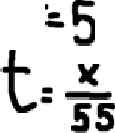 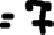 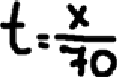 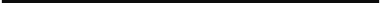 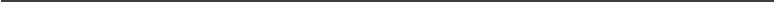 Чтобы найти среднюю скорость необходимо суммарное пройденное расстояние разделить на суммарное потраченное времяЅсуммарное средняя  "t cyммapнoe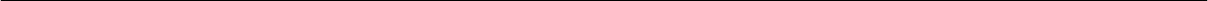 средняяу2x55 + 70	55   70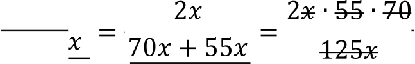 = 61,6Ответ: 61,6  Постройте график функции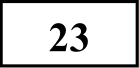 x+1 y=-4— 2+	.Определите, при каких значениях m прямая у = m не имеет с графиком общих точек.Решение:Вынесем в знаменателе х за скобку:х + 1Ответ:  -4; -3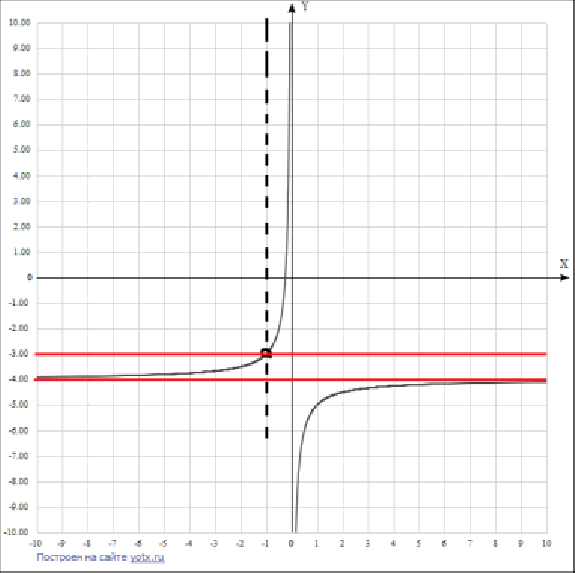 y=-4одз4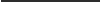 х(х + 1)234Модуль «Геометрия»Отрезки  AB  и DC лежат на параллельных  прямых, а отрезки  AC  и BDпересекаются в точке М. Найдите MC, если AB —— 14, DC —— 42, AC —— 52.После нахождения ОДЗ сократим: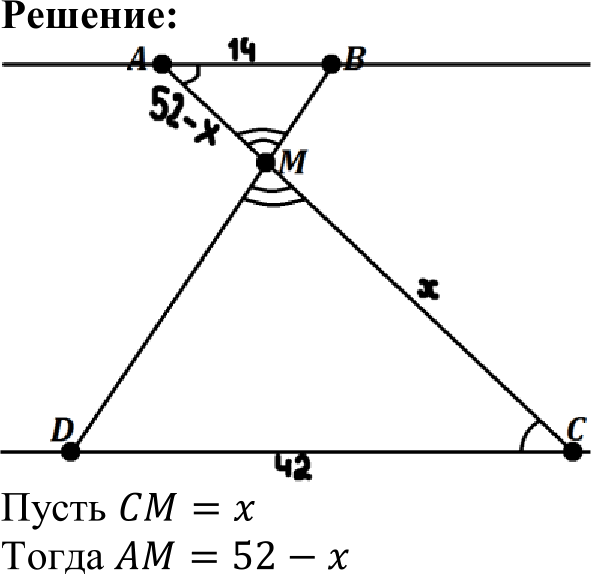 1 y=-4——Заполним таблицу значений функции:Построим асимптоты, график и проведём прямые у = m, при которых не будет общих точек с графиком:                                                   nAKB —— rDAK — накрест лежащие при параллельных AD н BC и секущей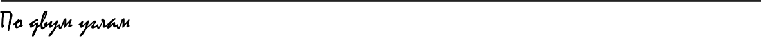 АК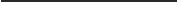 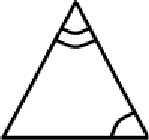 Если два угла одного треугольника соответственно равны двум углам другого треугольника, то такие треугольники подобны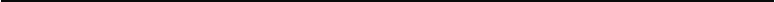 b   ABM    b   CDM  по 2 угламлВАМ —— zDCM — накрест лежащиеzAMB —— MCMD — вертикальныеAB	АМCD	CM14	52 — х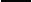 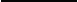 42	х1	52 — х3	хх = 3(52 — х)х = 156 — Зт 4x  = 156х =  156 = 39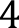 Ответ: 39  Биссектрисы углов А и D параллелограмма ABCD пересекаются в точке К,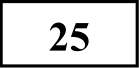 лежащей на стороне BC. Докажите, что К — середина BC.Решение: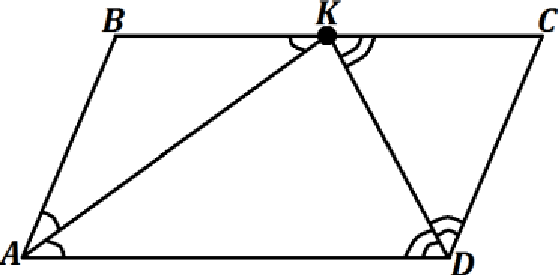 1гBAK —— rDAK  (т.к. АК — биссектриса)236=> а ABK — равнобедренныйAB —— BK2лADK —— rCDK (т.к. DK — биссектриса)п CKD    —— zADK — накрест лежащие  при параллельных  AD  н ВС  и секуіцейDK=> а  CDK  — равнобедренныйCK —— CD3AB —— CD=> BK —— CK=> N — середина BC■В треугольнике ABC биссектриса BE и медиана AD перпендикулярны и имеют одинаковую длину, равную 12. Найдите стороны треугольника ABC.Решение: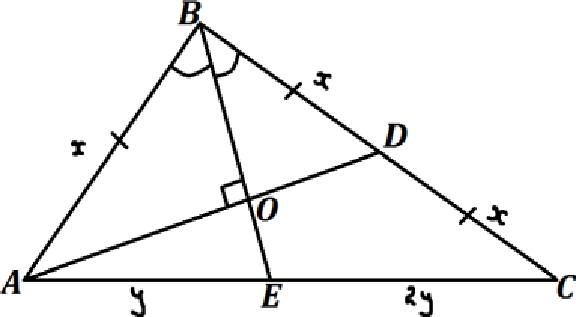 Пусть AD Э BE —— О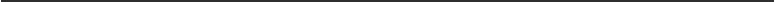 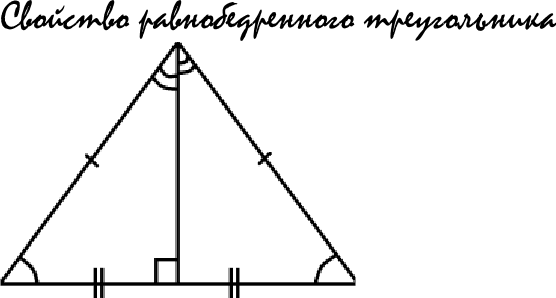 Биссектриса, медиана и высота, проведённые к основанию, равныРассмотрим треугольник ABD : ВО — биссектриса и высота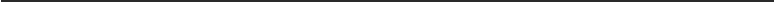 => а  ABD — равнобедренный2Пусть AB —— х —— BD —— CDТогда BC —— 2xРассмотрим  треугольник  ABC: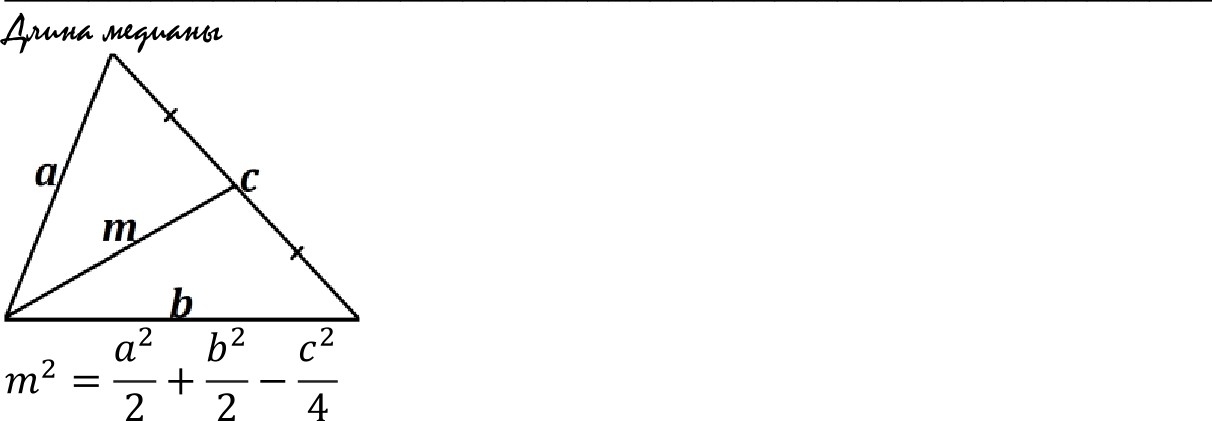 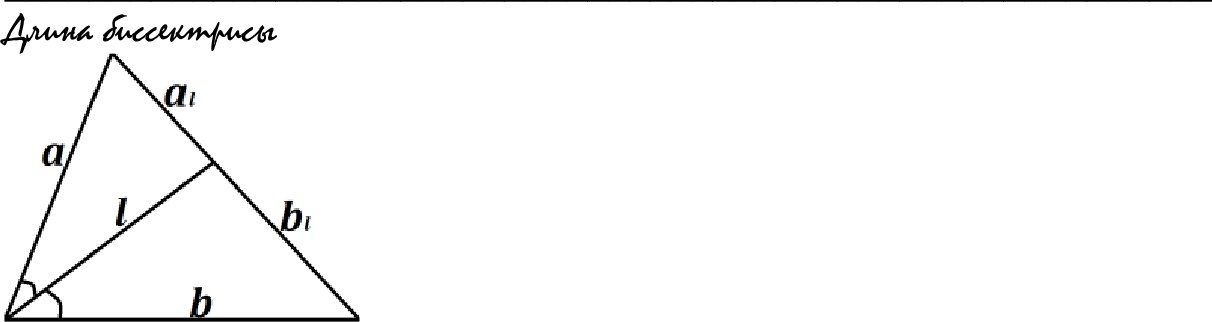 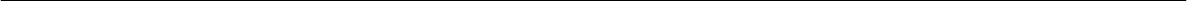 Рассмотрим треугольник ABC:Запишем уравнение длины медианы AD и уравнение длины биссектрисыBE в общую систему уравнений и решим еёдлина биссектрисы BE	12 -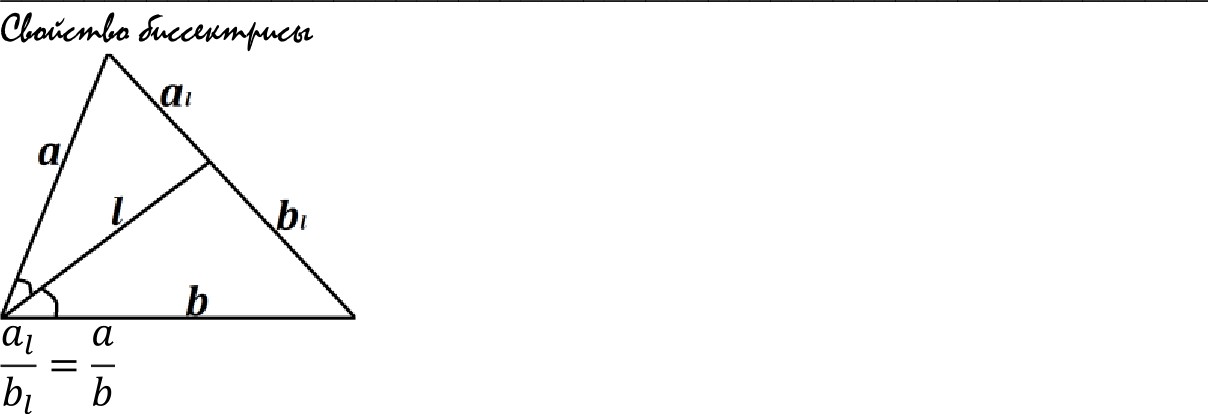 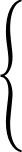 длина медианы AD	2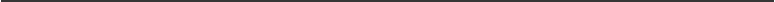 х    2x  — у   22y(3     ) 2	(2т  )  2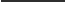 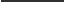 AE	ABСЕ	BC1212 =	2х 2 — 232	(  " 2)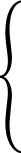 2	2	4AE	хСЕ	2x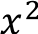 144=—9y'4x 22 +    2	4AE	1СЕ	2144 =  2х 2  — 2у 2	(: 2)2	x 2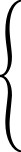 ПустьAE —— у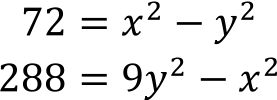 СЕ —— 2yТогдаAC —— 3 у144= 2	2(  2)3	Решим систему методом алгебраического сложения72 +  288  =  x 2 — y2+	2 — x 2360 = 8у2y 2   = 45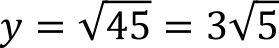 72 =  х 2  — 3272 = x 2  — 45x 2	117х  ——1317 = 31AB —— х —— 31BC —— 2x —— 6	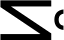 AC —— Зу = 95Ответ: 31;	61;	9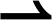 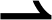 МальчикиДевочкиОтметка«5»«4»Расстояние (в см)230220х—2—1—0,50,512у—3,5—3—2—6—5—4,5